ПЕРМСКОЕ ГОРОДСКОЕ ОБЩЕСТВО ФИЛАТЕЛИСТОВ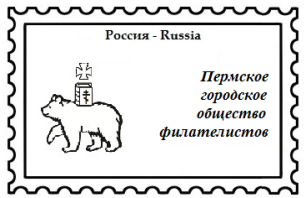 www.sfr-perm.ru Адрес: 614015 Пермь, ул. Пермская, д. 37, оф. 6.E-mail: ofilatelistov@mail.ru The Perm Philatelic Society / www.sfr-perm.ru / Address: 614015 Russia, Perm, Permskaya st. 37, of. 6.Application form“FinnoUgoria Open’18”Town of Cherdyn, Perm Region11/06 – 30/06 2018.Name: ___________________________________________________________Postal Address: ___________________________________________________E-mail: __________________________________________________________Name of the Exhibit:____________________________________________________________________________________________________________________________________Class: __________________Summary:________________________________________________________________________________________________________________________________________________________________________________________________________________________________________________________________________Pages: 12, 24, 36, 48, 60(underline)Date:Signature:Organizing Committee: ofilatelistov@mail.ru / www.sfr-perm.ru 